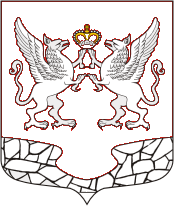 СОВЕТ ДЕПУТАТОВ МУНИЦИПАЛЬНОГО ОБРАЗОВАНИЯ ЕЛИЗАВЕТИНСКОЕ СЕЛЬСКОЕ ПОСЕЛЕНИЕ ГАТЧИНСКОГО МУНИЦИПАЛЬНОГО РАЙОНА ЛЕНИНГРАДСКОЙ ОБЛАСТИРЕШЕНИЕ«Об утверждении перечня муниципальных услуг, которые являются необходимыми и обязательными для предоставления органами местного самоуправления муниципального образования Елизаветинское сельское поселение Гатчинского муниципального района Ленинградской области»В соответствии с ст.35,47 Федерального закона от 06.10.2003 № 131-ФЗ «Об общих принципах организации местного самоуправления в Российской Федерации», с п.1 ст.9 Федерального закона от 27 сентября 2011 года № 210-ФЗ «Об организации предоставления государственных и муниципальных услуг», Уставом Елизаветинского сельского поселения, Совет депутатов Елизаветинского сельского поселения РЕШИЛ:1. Утвердить Перечень муниципальных услуг, которые являются необходимыми и обязательными для предоставления органами местного самоуправления муниципального образования Елизаветинское сельское поселение Гатчинского муниципального района Ленинградской области согласно Приложению № 1 к настоящему решению. 2. Услуги, которые являются необходимыми и обязательными для предоставления органами местного самоуправления муниципального образования Елизаветинское сельское поселение Гатчинского муниципального района Ленинградской области оказываются на безвозмездной основе.3. Решения Совета депутатов муниципального образования Елизаветинского сельского поселения от 30.01.2020 г. № 35 «Об утверждении перечня муниципальных услуг, предоставляемых на территории муниципального образования Елизаветинское сельское поселение», признать утратившими силу.4. Настоящее Решение подлежит официальному опубликованию в периодическом печатном издании - газете «Елизаветинский Вестник», размещению на официальном сайте Администрации МО Елизаветинского сельского поселения и вступает в силу после его официального опубликования.5. Контроль за выполнением настоящего постановления оставляю за собой.Приложение: Перечень муниципальных услуг, предоставляемых на территории 
            муниципального образования Елизаветинское сельское поселение на 7 л.Глава муниципального образования Елизаветинского сельского поселения                             	                  Е.В. СамойловПриложение к Решению Совета депутатов МО Елизаветинское сельское поселение  от 27.02.2020 № 38Перечень муниципальных услуг, предоставляемых на территории муниципального образования Елизаветинское сельское поселение«27» февраля 2020 г.                     № 38 №№п/пНаименование муниципальной услуги Орган местного самоуправления, учреждение или организация, предоставляющие муниципальную услугуНормативный правовой акт, устанавливающий полномочие органа местного самоуправления1234Земельные отношенияЗемельные отношенияЗемельные отношенияЗемельные отношения1.Предоставление земельного участка, находящегося в муниципальной собственности, без торговАдминистрация МО Елизаветинское сельское поселениеГлава V.1.  ЗК РФ2.Предоставление земельных участков, находящихся в муниципальной собственности, гражданам для индивидуального жилищного строительства, ведения личного подсобного хозяйства в границах населенного пункта, садоводства, дачного хозяйства, гражданам и крестьянским (фермерским) хозяйствам для осуществления крестьянским (фермерским) хозяйством его деятельностиАдминистрация МО Елизаветинское сельское поселениеГлава V.1.  ЗК РФ3.Предоставление гражданам и юридическим лицам земельных участков, находящихся в собственности муниципального образования Елизаветинского сельского поселения на торгахАдминистрация МО Елизаветинское сельское поселениеП. 1 ч. 1 ст. 14 Закона № 131-ФЗ от 06.10.2003,Глава V.1.  ЗК РФ4.Размещение отдельных видов объектов на землях или земельных участках, находящихся в собственности муниципального образования Елизаветинского сельского поселения, без предоставления земельных участков и установления сервитутовАдминистрация МО Елизаветинское сельское поселениеГлава V.1.  ЗК РФ5.Утверждение и выдача схемы расположения земельного участка или земельных участков на кадастровом плане территории муниципального образования Администрация МО Елизаветинское сельское поселениеСт. 11.10 ЗК РФ6.Заключение соглашения о перераспределении земель и (или) земельных участков, находящихся в муниципальной собственности, и земельных участков, находящихся в частной собственностиАдминистрация МО Елизаветинское сельское поселениеГлава V.4.  ЗК РФ7.Установление сервитута в отношении земельного участка, находящегося в собственности муниципального образования Елизаветинское сельское поселение Гатчинского муниципального района Ленинградской областиАдминистрация МО Елизаветинское сельское поселениеГлава  V.3. ЗК РФ8.Установление соответствия разрешенного использования земельного участка классификатору видов разрешенного использования земельных участков на территории МО Елизаветинское сельское поселениеАдминистрация МО Елизаветинское сельское поселениеСт. 7  ЗК РФ 9.Выдача выписок (справок) из похозяйственных книгАдминистрация МО Елизаветинское сельское поселениеСт.8 Закона от 07.07.2003 № 112-ФЗ «О личном подсобном хозяйстве»10.Предварительное согласование предоставления земельного участкаАдминистрация МО Елизаветинское сельское поселениеСт. 39.15 ЗК РФ11.Выдача разрешений на использование земель или земельного участка, без предоставления земельного участка и установления сервитутов в целях, предусмотренных пунктом 1 статьи 39.34 Земельного Кодекса Российской ФедерацииАдминистрация МО Елизаветинское сельское поселениеПункт 1 статьи 39.34 ЗК РФ12Установление публичного сервитута в отношении земельного участка и (или) земель, находящихся в собственности муниципального образования Елизаветинское сельское поселение Гатчинского муниципального района Ленинградской области, для их использования в целях реконструкции инженерных сооружений, переносимых в связи с изъятием земельных участков, на которых они располагались, для государственных или муниципальных нужд.Администрация МО Елизаветинское сельское поселение39.37 Земельного кодекса Российской ФедерацииИмущественные отношенияИмущественные отношенияИмущественные отношенияИмущественные отношения12.Предоставление сведений об объектах учета, содержащихся в реестре муниципального имуществаАдминистрация МО Елизаветинское сельское поселениеП. 3 ч. 1 ст. 14 ФЗ от 06.10.2003 № 131-ФЗ13.Предоставление объектов муниципального нежилого фонда во временное владение и (или) пользованиеАдминистрация МО Елизаветинское сельское поселениеП. 3 ч. 1 ст. 14 ФЗ от 06.10.2003 № 131-ФЗ; ГК РФ14.Предоставление сведений об объектах имущества, включенных в перечень муниципального имущества, предназначенного для предоставления во владение и (или) в пользование субъектам малого и среднего предпринимательства и организациям, образующим инфраструктуру поддержки субъектов малого и среднего предпринимательстваАдминистрация МО Елизаветинское сельское поселениеЗакон от 24.07.2007 № 209-ФЗ «О развитии малого и среднего предпринимательства в Российской Федерации»15.Организация предоставления во владение и (или) в пользование объектов имущества, включенных в перечень муниципального имущества, предназначенного для предоставления во владение и (или пользование) субъектам малого и среднего предпринимательства и организациям, образующим инфраструктуру поддержки субъектов малого и среднего предпринимательстваАдминистрация МО Елизаветинское сельское поселениеЗакон от 24.07.2007 № 209-ФЗ «О развитии малого и среднего предпринимательства в Российской Федерации»16.Приватизация имущества, находящегося в муниципальной собственности» в соответствии с федеральным законом от 22 июля 2008 года № 159-ФЗ «Об особенностях отчуждения недвижимого имущества, находящегося в государственной собственности субъектов Российской Федерации или в муниципальной собственности и арендуемого субъектами малого и среднего предпринимательства, и о внесении изменений в отдельные законодательные акты Российской ФедерацииАдминистрация МО Елизаветинское сельское поселениеЗакон от  22 июля 2008 года  № 159-ФЗ   «Об   особенностях  отчуждения недвижимого  имущества,   находящегося  в  государственной собственности субъектов Российской Федерации или  в  муниципальной собственности и  арендуемого  субъектами   малого   и   среднего предпринимательства,  и  о  внесении   изменений в  отдельные  законодательные  акты  Российской Федерации»17.Предоставление информации о форме собственности на недвижимое и движимое имущество, земельные участки, находящиеся в собственности муниципального образования Елизаветинского сельского поселения, включая предоставление информации об объектах недвижимого имущества, находящихся в муниципальной собственности и предназначенных для сдачи в арендуАдминистрация МО Елизаветинское сельское поселениеПриказ Министерства экономического развития Российской Федерации от 30.08.2011 № 424 «Об утверждении Порядка ведения органами местного самоуправления реестров муниципального имущества»18.Предоставление права на размещение нестационарного торгового объекта на территории муниципального образования Елизаветинское сельское поселение Гатчинского муниципального района Ленинградской областиАдминистрация МО Елизаветинское сельское поселениепостановление Правительства Российской Федерации от 10.03.2007 № 148 «Об утверждении Правил выдачи разрешений на право организации розничного рынка»Жилищные отношенияЖилищные отношенияЖилищные отношенияЖилищные отношения19.Прием граждан на учет в качестве нуждающихся в жилых помещениях, предоставленных по договорам социального наймаАдминистрация МО Елизаветинское сельское поселениеп.6 ч.1 ст.14 ФЗ от 06.10.2003 №131-ФЗ;ЖК РФ20.Оформление согласия на передачу в поднаем жилого помещения, предоставленного по договору социального наймаАдминистрация МО Елизаветинское сельское поселениеП. 3 ч. 1 ст. 14 ФЗ от 06.10.2003 № 131-ФЗ;ЖК РФ21.Выдача справок об отказе от преимущественного права покупки доли в праве общей долевой собственности на жилые помещенияАдминистрация МО Елизаветинское сельское поселениеГК РФ; ЖК РФ22.Заключение договора социального найма жилого помещения муниципального жилищного фондаАдминистрация МО Елизаветинское сельское поселениеЖК РФ23.Предоставление гражданам жилых помещений жилищного фонда коммерческого использования Елизаветинского сельского поселенияАдминистрация МО Елизаветинское сельское поселениеЖК РФ24.Приватизация жилых помещений муниципального жилищного фонда муниципального образования Елизаветинское сельское поселениеАдминистрация МО Елизаветинское сельское поселениеЗакон РФ от 04.07.1991 №1541-1 «О приватиза-ции жилищного фонда в РФ»25.Оформление согласия (отказа) на обмен жилыми помещениями, предоставленными по договорам социального найма в муниципальном образовании Елизаветинского сельского поселенияАдминистрация МО Елизаветинское сельское поселениеП. 3 ч. 1 ст. 14 ФЗ от 06.10.2003 № 131-ФЗ;ЖК РФ26.Признание граждан нуждающимися в улучшении жилищных условий для участия в мероприятиях, предусмотренных федеральными, региональными и муниципальными целевыми программамиАдминистрация МО Елизаветинское сельское поселениеп.6 ч.1 ст.14 ФЗ от 06.10.2003 №131-ФЗ;ЖК РФГрадостроительная деятельностьГрадостроительная деятельностьГрадостроительная деятельностьГрадостроительная деятельность27.Присвоение, изменение и аннулирование адресовАдминистрация МО Елизаветинское сельское поселениеП.21 ч.1 ст.14 ФЗ от 06.10.2003 №131-ФЗ;28. Прием заявлений и выдача документов о согласовании переустройства и (или) перепланировки жилого помещенияАдминистрация МО Елизаветинское сельское поселениеАдминистрация МО Елизаветинское сельское поселение29.Прием в эксплуатацию после переустройства и (или) перепланировки жилого помещенияАдминистрация МО Елизаветинское сельское поселениеГлава 4 ЖК РФ 30.Принятие документов, а также выдача решений о переводе или об отказе в переводе жилого помещения в нежилое или нежилого помещения в жилое помещениеАдминистрация МО Елизаветинское сельское поселениеГлава 3 ЖК РФ31.Прием в эксплуатацию после перевода жилого помещения в нежилое помещение или нежилого помещения в жилое помещение Администрация МО Елизаветинское сельское поселениеГлава 3 ЖК РФ32.Выдача разрешения (ордера) на  производство земляных работАдминистрация МО Елизаветинское сельское поселениеП. 19, 20 ч 1 ст. 14 ФЗ от 06.10.2003 № 131-ФЗ33.Прием заявлений и выдача документов о согласовании переустройства и (или) перепланировки жилого помещенияАдминистрация МО Елизаветинское сельское поселениеГлава 4 ЖК РФ34Признание помещения жилым помещением, жилого помещения непригодным для проживания, многоквартирного дома аварийным и подлежащим сносу или реконструкции, садового домажилым домом и жилого дома садовым домомАдминистрация МО Елизаветинское сельское поселениеПостановление Правительства Российской Федерации от 28 января 2006 года № 47 «Об утверждении Положения о помещения жилым помещением, жилого помещения непригодным для проживания, многоквартирного дома аварийным и подлежащим сносу или реконструкции, садового дома жилым домом и жилого дома садовым домом»Жилищно-коммунальное хозяйствоЖилищно-коммунальное хозяйствоЖилищно-коммунальное хозяйствоЖилищно-коммунальное хозяйство34.Признание жилого помещения пригодным (непригодным) для проживания, многоквартирного дома аварийным и подлежащим сносу или реконструкцииАдминистрация МО Елизаветинское сельское поселениеп.9.ст. 14 ЖК РФ;35. Внесение в реестр сведений о создании места (площадки) накопления твердых коммунальных отходов на территории муниципального образования Елизаветинское сельское поселениеАдминистрация МО Елизаветинское сельское поселениеп.18 ст. 14 ФЗ от 06.10.2003 № 131-ФЗ36.Выдача разрешения на создание места (площадки) накопления твердых коммунальных отходов на территории Елизаветинское сельское поселениеАдминистрация МО Елизаветинское сельское поселениеп.18 ст. 14 ФЗ от 06.10.2003 № 131-ФЗ37.Выдача разрешений на снос или пересадку зеленых насажденийАдминистрация МО Елизаветинское сельское поселениеп.19 ч.1 cт.14 ФЗ от 06.10.2003 № 131-ФЗ38.Предоставление информации о порядке предоставления жилищно-коммунальных услугАдминистрация МО Елизаветинское сельское поселениеп.5 ст. 2 ЖК РФОбеспечение услугами торговлиОбеспечение услугами торговлиОбеспечение услугами торговлиОбеспечение услугами торговли39.Выдача, переоформление разрешений на право организации розничных рынков и продление срока действия разрешений на право организации розничных рынковАдминистрация МО Елизаветинское сельское поселениепостановление Правительства Российской Федерации от 10.03.2007 № 148 «Об утверждении Правил выдачи разрешений на право организации розничного рынка»Прочие услугиПрочие услугиПрочие услугиПрочие услуги40.Выдача специального разрешения на движение транспортных средств органом местного самоуправления поселения, в случае, если маршрут, часть маршрута тяжеловесного и (или) крупногабаритного транспортного средства проходят по автомобильным дорогам местного значения поселения, при условии, что маршрут указанного транспортного средства проходит в границах этого поселения и маршрут, часть маршрута не проходят по автомобильным дорогам федерального, регионального или межмуниципального, местного значения муниципального района, участкам таких автомобильных дорогАдминистрация МО Елизаветинское сельское поселениеп.5 ч. 1 ст. 14 Закона от 06.10.2003 № 131-ФЗ; Закон от 08.11.2007 г. № 257-ФЗ «Об автомобильных дорогах и о дорожной деятельности в Российской Федерации и о внесении изменений в отдельные законодательные акты Российской Федерации»41.Выдача разрешений на захоронение и подзахоронение на гражданских кладбищах МО Елизаветинского сельского поселения Администрация МО Елизаветинское сельское поселениеп.22 ч. 1 ст. 14 Закона от 06.10.2003 № 131-ФЗ; Закон от 12.01.1996 № 8-ФЗ «О погребении и похоронном деле»42.Организация ритуальных услуг в МО Елизаветинского сельского поселенияАдминистрация МО Елизаветинское сельское поселениеп.22 ч. 1 ст. 14 Закона от 06.10.2003 № 131-ФЗ; Закон от 12.01.1996 № 8-ФЗ «О погребении и похоронном деле»43.Назначение и выплата пенсии за выслугу лет лицам, замещавшим должности муниципальной службы в органах местного самоуправления муниципального образования Елизаветинского сельского поселения Гатчинского муниципального района Ленинградской областиАдминистрация МО Елизаветинское сельское поселениеСт.23 Закона от 02.03.2007 № 25-ФЗ44.Регистрация трудовых договоров с работодателями – физическими лицамиАдминистрация МО Елизаветинское сельское поселениеСт. 303 ТК РФ